PROJEKT„Obnova páteřní pěšiny na hřbitově v Týně nad Bečvou“Projekt je realizován obcí Týn nad Bečvou za finanční spoluúčasti Ministerstva zemědělství z dotačního programu „12966-Údržba a obnova kulturních a venkovských prvků“ ve výši 300.000,- Kč.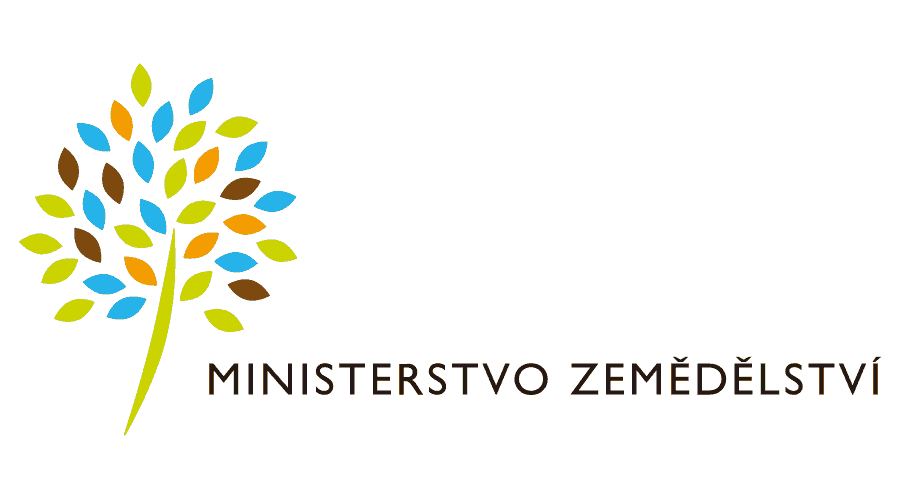 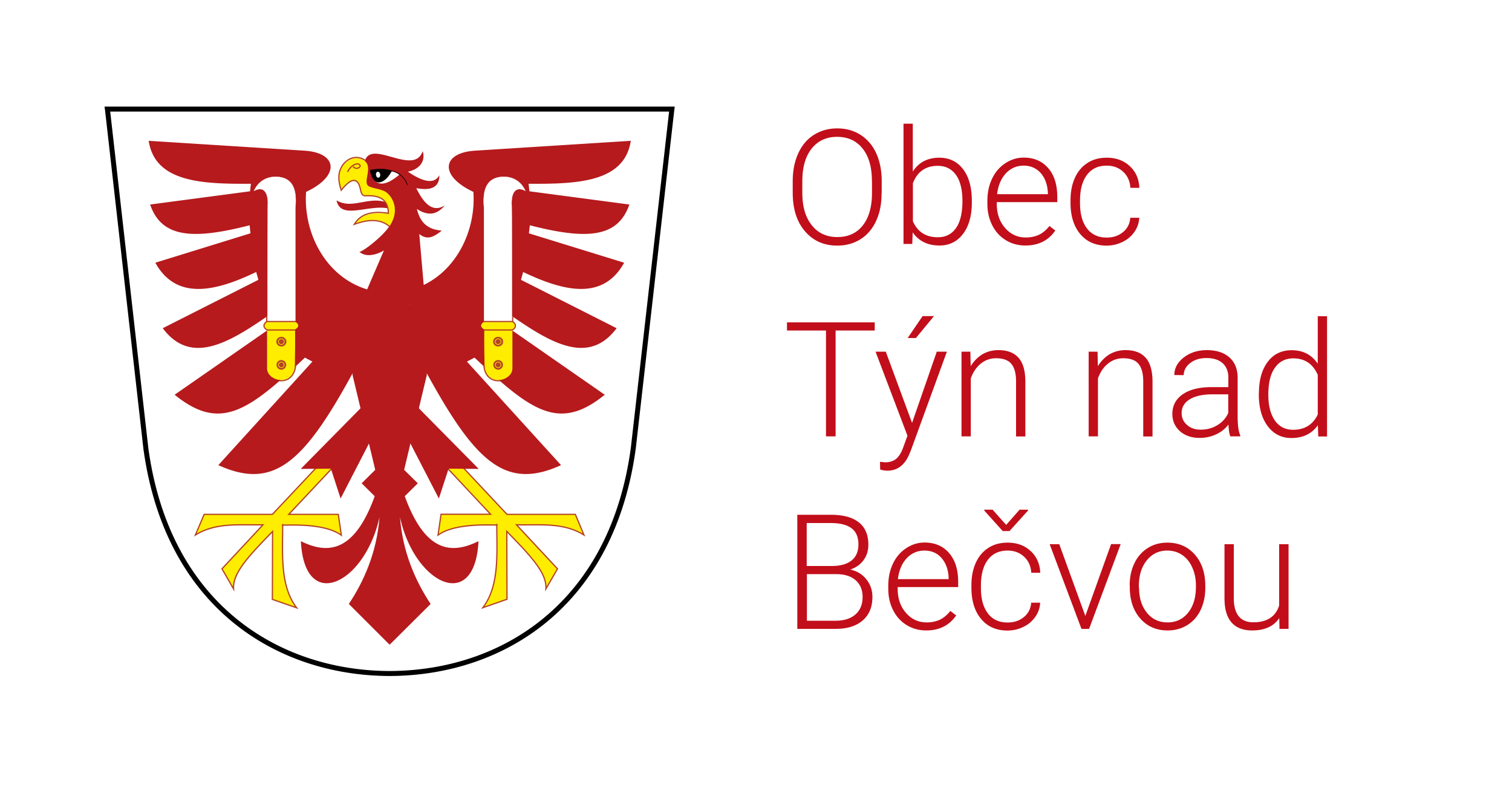 